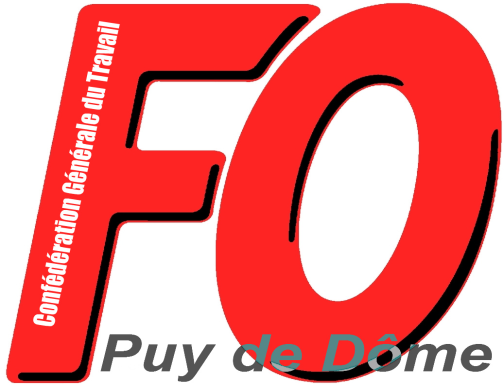 Clermont-Ferrand, le 4 mai 2017Frédéric BOCHARDSecrétaire Général UD FO du Puy de DômeAux membres de la CEAux secrétaires des ULAux conseillers du salariéAux conseillers prud’hommesAux défenseurs syndicauxCOMMISSION JURIDIQUE DE L’UD FO DU PUY DE DÔMECher(e)s Camarades,Nous tiendrons une réunion de la commission juridique de l’UD FO du Puy de Dôme le mardi 23 mai 2017 de 9h30 à 13h au siège de l’UD FO.L’ordre du jour sera le suivant :Activité des conseillers du salariéRôle des défenseurs syndicauxNouvelles dispositions concernant les conseils de prud’hommes – nouvelles modalités de désignation des conseillers pour la mandature Propositions des nouvelles candidatures pour la mandature 2017-2021Questions diversesLa présence de chacun est indispensable… Amitiés fraternelles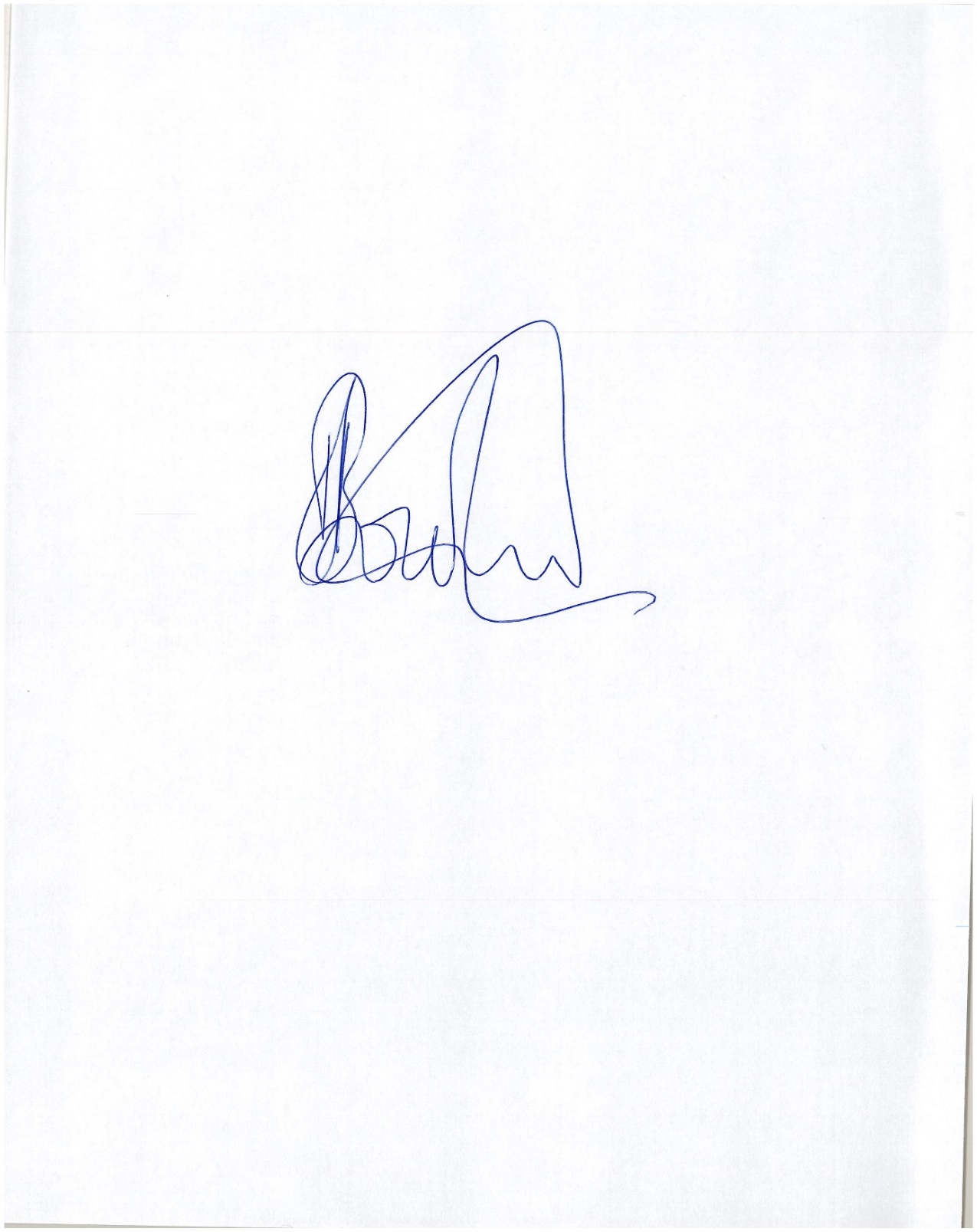 Frédéric BOCHARDSecrétaire Général UD FO du Puy de DômePS : notre réunion se conclura par un casse-croûte… La participation s’élève à 10 € par personne… Pour prévoir le nombre de repas, les camarades intéressés doivent impérativement s’inscrire auprès de Naïma avant le 18 mai dernier délai… 